Breakdance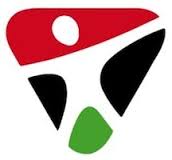 beim SSV Rhade 1925 e.V.Breakdance ist immer noch voll im Trend! Dabei hat dieser Tanz mit seinen akrobatischen Bewegungen zur Hip Hop Musik den Sprung von der Straße in die Tanzschulen und Sportvereine geschafft.Die Kunst des Breakdance besteht darin, die verschiedenen Moves zu einer flüssigen,  harmonischen Bewegung zu kombinieren.Unser Trainer Daniel Otta (STYLE-D) vermittelt Dir die Grundelemente wie Toprocks, Floorrocks, Brooklinrocks, sowie die Weiterführung zu den Powermoves (Akrobatik) wie Windmills, Turtles oder Headspin.Neue Zeiten:Kinder ab 6 Jahren: Sonntags 10 – 11 UhrJugendliche ab 12 J.: Sonntags 11 – 12 UhrJeweils in der Gymnastikhalle der Urbanus Grundschule.ANMELDUNG bei: Daniel Otta (0163 6253743)od. Nicole Titherington (0162 276 1433)   oder einfach vorbeischauenBreakdancebeim SSV Rhade 1925 e.V.Breakdance ist immer noch voll im Trend! Dabei hat dieser Tanz mit seinen akrobatischen Bewegungen zur Hip Hop Musik den Sprung von der Straße in die Tanzschulen und Sportvereine geschafft.Die Kunst des Breakdance besteht darin, die verschiedenen Moves zu einer flüssigen,  harmonischen Bewegung zu kombinieren.Unser Trainer Daniel Otta (STYLE-D) vermittelt Dir die Grundelemente wie Toprocks, Floorrocks, Brooklinrocks, sowie die Weiterführung zu den Powermoves (Akrobatik) wie Windmills, Turtles oder Headspin.Neue Zeiten:Kinder ab 6 Jahren: Sonntags 10 - 11 UhrJugendliche ab 12 J.: Sonntags 11 – 12 UhrJeweils in der Gymnastikhalle der Urbanus Grundschule.ANMELDUNG bei: Daniel Otta (0163 6253743)od. Nicole Titherington (0162 276 1433)   oder einfach vorbeischauenBreakdancebeim SSV Rhade 1925 e.V.Breakdance ist immer noch voll im Trend! Dabei hat dieser Tanz mit seinen akrobatischen Bewegungen zur Hip Hop Musik den Sprung von der Straße in die Tanzschulen und Sportvereine geschafft.Die Kunst des Breakdance besteht darin, die verschiedenen Moves zu einer flüssigen,  harmonischen Bewegung zu kombinieren.Unser Trainer Daniel Otta (STYLE-D) vermittelt Dir die Grundelemente wie Toprocks, Floorrocks, Brooklinrocks, sowie die Weiterführung zu den Powermoves (Akrobatik) wie Windmills, Turtles oder Headspin.Neue Zeiten:Kinder ab 6 Jahren: Sonntags 10 - 11 UhrJugendliche ab 12 J.: Sonntags 11 – 12 UhrJeweils in der Gymnastikhalle der Urbanus Grundschule.ANMELDUNG bei: Daniel Otta (0163 6253743) od. Nicole Titherington (0162 276 1433)   oder einfach vorbeischauen		